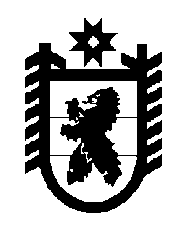 Российская Федерация Республика Карелия    УКАЗГЛАВЫ РЕСПУБЛИКИ КАРЕЛИЯО награждении государственными наградами Республики КарелияЗа многолетнюю добросовестную службу, заслуги в укреплении законности и правопорядка, борьбе с преступностью, защите прав и законных интересов граждан присвоить почетное звание«ЗАСЛУЖЕННЫЙ РАБОТНИК ПРАВООХРАНИТЕЛЬНЫХ ОРГАНОВ РЕСПУБЛИКИ КАРЕЛИЯ»ПШЕНИЦЫНУ Александру Николаевичу – начальнику Управления Федеральной службы Российской Федерации по контролю за оборотом наркотиков по Республике Карелия, Петрозаводский городской округ.За заслуги перед республикой и многолетний добросовестный труд наградить ПОЧЕТНОЙ ГРАМОТОЙ РЕСПУБЛИКИ КАРЕЛИЯРУТГАЙЗЕРА Аркадия Леонидовича – главного врача государственного бюджетного учреждения здравоохранения Республики Карелия «Городская поликлиника № 2», Петрозаводский городской округ.  Глава Республики  Карелия                                                                       А.П. Худилайненг. Петрозаводск14 июня 2015 года№ 50